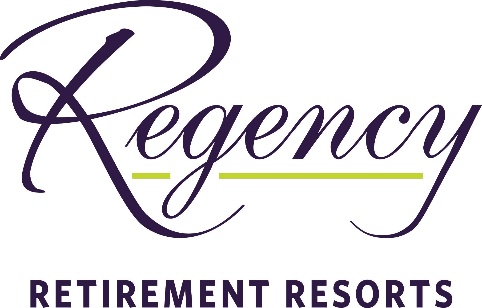 Southwood Regency Retirement ResortIs hostinga special white glove Relocation Service PresentationWith guests Penny Morrison from Royal LePage and Maria Gagnon from Voila Organizing Services.Please join us: Wednesday March 13, 20242:30 P.M. to 3:30 P.M. With refreshments to follow________________________________________Regency Theatre3475 Wilson St. Penticton, B.C.Kindly R.S.V.P. by phone to Chris @ 250-770-1178 by Feb. 29th, 2024